和合期货：豆粕期权周报（20180813-20180817）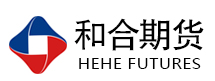 联系人：杨晓霞
      从业资格证号：F3028843
      投询资格证号：Z0010256电话：0351-7342558   邮箱：yangxiaoxia@hhqh.com.cn一、本周行情回顾1.1豆粕期货本周企稳反弹8月13日-8月17日当周，豆粕期货总成交量11011492手，总持仓量3081688手，其中1901主力合约本周小幅回调，收盘价3224，较上周下跌1.68%，成交量815.6万，较上周增加119.2万手，持仓量214.2万，较上周减少90808手。图表1：豆粕期货20180813-20180817周行情1.2豆粕期货期权本周成交情况8月13日-8月17日当周，豆粕期货期权总成交量334228手，其中主力1901系列期权成交量264226手，各合约本周行情见图表2。图表2：豆粕期权20180813-20180817周行情二、影响因素分析2.1受贸易战影响，中国企业大豆采购重点纷纷转向巴西等国美国农业部的最新报告显示，美国农民今年的大豆产量预计将创历史新高。根据报告，2018-19美国大豆产量将较前一年增加4%，达到创纪录的45.86亿蒲式耳，上调2.76亿蒲式耳。收割面积预期在8890万英亩。目前美国农业界非常担心多年来建立的大豆销售市场，可能因为贸易战的升级逐渐萎缩。由于美国四处挑起经贸摩擦，招致多方反制，美国农民因利益受损而怨声载道。虽然上个月，美国政府宣布对农民提供120亿美元的补贴，但人们认为，这并不能弥补他们在中国和墨西哥等重要市场面临的长期损失。此外，据美国农业部发布的出口检验周报显示，8月2日的一周，美国对中国装运64581吨大豆。此前连续两周没有装运任何大豆。当周美国对华大豆出口检验量占到该周出口检验总量的7.2%。业内人士表示，从近期的数据可以看出，美国对中国装运的大豆正在减少。值得关注的是，为保障中国国内市场供给多元化，中粮、中储粮、北大荒等中国企业采购重点纷纷转向巴西等国，美国大豆进口量减少并没有对我国大豆市场造成实质性影响。市场人士表示，中美贸易摩擦将为推进农业供给侧结构性改革、促进我国大豆产业变革提供新的机遇。保持战略定力和耐力，构建大豆进口多元化格局、提高国产大豆自给率，将成为我国大豆市场稳定健康发展的着力点。2.2国内主产区东北大面积干旱，大豆遭遇挑战，且播种面积减少本月初，行业相关人员前往东北调研时，正好赶上东北罕见的高温，处于生长关键期的玉米正遭遇严重考验。同时另一农作物大豆也遭遇不小挑战。调研发现，不少农民种植大豆的意愿也不强。虽然国家2018年继续对东北三省一区实行玉米和大豆生产者补贴，且大豆补贴力度要大于玉米，但由于2017年国产大豆种植收益明显低于其他粮食品种，且销售不便，加之今年利好政策出台相对较晚，2018年国内大豆种植面积仍然小幅下降。大连庄河市仙人洞镇农民称，去年庄河地区大豆就遭遇了虫灾和风灾，损失严重，今年情况略好。从种植的环节来说，种玉米比种大豆省心，玉米播完种，拔完苗，再放玉米灵，就这些环节。大豆就不一样了，这个地方十年有九旱，种晚了怕出不来，种早了又长不高，需要抓准种植时间。大豆光蚜虫就要打两遍，开花期间又要防止卷叶虫，各种虫害都得防治，投入成本比较高。结痂拉片，要打三遍药。算下来，1亩大豆的净利润也就比1亩玉米高100元。没有大商所的保险+期货和政府补贴的话，农户肯定不愿意种。据中华粮网初步预计，今年国内大豆播种面积约1.15亿亩，同比减少200万亩，减幅1.70%；如果后期天气正常，预计今年国内大豆产量约288亿斤，同比减产5亿斤，减幅1.71%。2.3本周豆粕现货价格稳中上涨本周，国内各地区油厂豆粕现货价格稳中小幅上涨，截止17日中午，各地油厂43%蛋白的豆粕现货报价在3250-3300元/吨，较上周五上涨20-40元/吨。三、后市行情研判综上所述，受中美贸易战影响，中国企业正在减少美豆进口，采购重点纷纷转向巴西等南美国家，南美提高对中国的大豆报价，势必增加国内大豆进口成本。而国内方面，主产区东北大面积干旱，大豆也再次遭遇挑战。虽然国家2018年继续对东北三省一区实行玉米和大豆生产者补贴，且大豆补贴力度要大于玉米，但由于2017年国产大豆种植收益明显低于其他粮食品种，且销售不便，加之今年利好政策出台相对较晚，2018年国内大豆种植面积仍然小幅下降，随之带来的将是国产大豆产量下滑。虽然周四有消息称，中美两国计划恢复贸易磋商，但也有市场人士称，磋商可能不会带来突破，因美国方面主导此次磋商的是财政部，不是美国贸易代表。盘面来看，连盘豆粕主力m1901近期涨势呈现三步一回头的态势，但重心仍将逐步上移。
   四、豆粕期权交易策略建议基于标的豆粕m1901期价重心仍将逐步上移的看法，建议前期看涨期权多单继续适量持有。风险揭示：您应当客观评估自身财务状况、交易经验，确定自身的风险偏好、风险承受能力和服务需求，自行决定是否采纳期货公司提供的报告中所给出的建议。您应当充分了解期货市场变化的不确定性和投资风险，任何有关期货行情的预测都可能与实际情况有差异，若您据此入市操作，您需要自行承担由此带来的风险和损失。 免责声明：本报告的信息均来源于公开资料，本公司对这些信息的准确性和完整性不作任何保证，文中的观点、结论和建议仅供参考，不代表作者对价格涨跌或市场走势的确定性判断，投资者据此做出的任何投资决策与本公司和作者无关。 本报告所载的资料、意见及推测仅反映本公司于发布日的判断，在不同时期，本公司可发出与本报告所载资料、意见及推测不一致的报告，投资者应当自行关注相应的更新或修改。 和合期货投询部 联系电话：0351-7342558 公司网址：http://www.hhqh.com.cn和合期货有限公司经营范围包括：商品期货经纪业务、金融期货经纪业务、期货投资咨询业务、公开募集证券投资基金销售业务。 商品名称交割月份周开盘价最高价最低价周收盘价周结算价涨跌成交量持仓量持仓量变化豆粕18080003,1833,1830000豆粕18093,2903,3293,1953,2353,251-561,153,108203,840-325,504豆粕18113,3373,3873,2413,2713,290-58691,816181,166-4,682豆粕18123,2123,3633,2123,2633,275-53160576-46豆粕19013,2783,3043,1753,2243,236-578,155,5162,141,960-90,808豆粕19033,1473,1523,0433,1053,109-313,1304,232284豆粕19052,9742,9842,8932,9432,952-31991,658544,486-62,292豆粕19072,9202,9242,8362,9032,904-1216,0005,36828豆粕19082,9802,9802,8802,9122,916381046060豆粕小计11,011,4923,081,688-482,960总计11,011,4923,081,688-482,960商品名称合约名称周开盘价最高价最低价周收盘价周结算价涨跌成交量持仓量持仓量变化豆粕m1901-C-2500716795.5716735.5736-45.567085650豆粕m1901-C-2550671753.5668685686-46978916198豆粕m1901-C-2600623.5698619.5646.5636.5-34.51,006732126豆粕m1901-C-2650568645.5568589.5587.5-42628826116豆粕m1901-C-2700523.5600.5519.5541539-4252267856豆粕m1901-C-2750478.5552.5472494492-412,104880438豆粕m1901-C-2800432504.5428447.5446-40.51,458742230豆粕m1901-C-2850440.5460379401.5401-40.51,382862186豆粕m1901-C-2900338416.5324.5352358-462,17091462豆粕m1901-C-2950355371265315.5317-39.52,6721,2044豆粕m1901-C-3000320329248269.5278.5-452,9541,352-284豆粕m1901-C-3050282289113.5234242-42.54,1041,834-10豆粕m1901-C-3100241252.577199.5209-41.52,9982,760190豆粕m1901-C-3150209.5214140168.5178-39.53,7282,880-172豆粕m1901-C-3200175190.580140150.5-388,1265,204-158豆粕m1901-C-3250148.515773116126-34.512,6587,278250豆粕m1901-C-3300124.5134.56697104.5-29.517,07014,3861,304豆粕m1901-C-3350106113.56979.586-25.59,7349,2781,042豆粕m1901-C-340090.596.55565.569.5-2118,1507,5821,572豆粕m1901-C-3450788148.553.556-177,7125,562442豆粕m1901-C-35006468404544.5-1211,02610,846150豆粕m1901-C-3550535831.535.535-104,7427,33252豆粕m1901-C-360045.548173027.5-66,8607,358456豆粕m1901-C-36503941.5232621-223,66222,9542,648豆粕m1901-P-25004.563.550.54.59825,884386豆粕m1901-P-2550463.55.5156521,42032豆粕m1901-P-26005.56.54.56.51.55.51,7642,000-218豆粕m1901-P-265068.558362,2583,404-116豆粕m1901-P-2700711710.54.572,9643,724-378豆粕m1901-P-275011.514.58.5137.57.52,9923,516-118豆粕m1901-P-280010189.516.51182,8265,486390豆粕m1901-P-285012.52211.520.516.585,3568,8261,716豆粕m1901-P-290016.52914.525.5237.58,49014,334-242豆粕m1901-P-2950214020.532326.55,4189,704350豆粕m1901-P-300027.54925.54043516,97020,4722,140豆粕m1901-P-305035.5643552575.56,9986,55420豆粕m1901-P-31004880456673.55.512,83216,114-606豆粕m1901-P-315063.51075986.592.599,5146,164894豆粕m1901-P-32008513077.5107115107,3825,280288豆粕m1901-P-3250107157.524135140158,0043,554870豆粕m1901-P-3300132.5189.5124164168.518.57,2124,696126豆粕m1901-P-3350172.5223153.5196.5199.522.52,8002,18638豆粕m1901-P-3400200260.5187.5232233272,4921,858302豆粕m1901-P-3450231288220269.5269.530.51,866760-56豆粕m1901-P-3500267328.5259309.5307.534.52,200980128豆粕m1901-P-3550306367.529835134837.51,95265268豆粕m1901-P-3600410410.5336394.5390.540.51,372712140豆粕m1901-P-3650471.5471.5386.5439.543443.51,8161,996218